PROF.DR SEFIK IGDEM                                                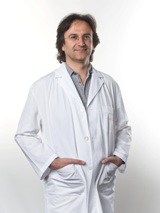 SISLI FLORENCE NIGHTINGALE  HOSPITAL , ISTANBUL.                                                EDUCATION & TRAINING EXPERIENCEPlace of Birth:          Istanbul, TurkeyDate of Birth:            09.08.1966Mariatal Status:        Married, Father of a girlPermanent Address: Sinoplu Şehit Cemal sok ¼ Nişantaşı, Istanbule-mail:   sefikigdem@gmail.com1977-1985     Austrian Sankt Georg College, Istanbul1985-1991     Istanbul University,  Istanbul School of  MedicineJuly 1989  University of Bonn, Department of SurgeryAugust 1990 University of Vienna, Department of Pediatric Oncology1992-1996  Residency, Istanbul University, Cerrahpasa School of Medicine, Department of Radiation Oncology, Istanbul        June 1996   Thesis: Postoperative radiotherapy and Tamoxifen in Postmenopausal Breast Cancer Patients, A retrospective analysis of 600 cases (turkish)1996-1998   GATA Military School of Medicine, Department of  Radiation Oncology, AnkaraJanuary 1998-2008  Florence Nightingale Gayrettepe Hospital, Department of Radiation Oncology2008-present Istanbul Bilim University, Department of Radiation Oncology1996-1998   GATA Military School of Medicine, Department of  Radiation Oncology, AnkaraJanuary 1998-2008  Florence Nightingale Gayrettepe Hospital, Department of Radiation Oncology2008-present Istanbul Bilim University, Department of Radiation OncologySPECIAL  INTERESTSProstate CancerHead and Neck cancerConformal treatmentsNovel technologiesMEMBERSHİPSSPECIAL  INTERESTSProstate CancerHead and Neck cancerConformal treatmentsNovel technologiesMEMBERSHİPSTurkish Society of Radiation OncologyESTROTurkish Society of Radiation OncologyESTRO